Μ Ε Λ Ε Τ ΗΠΡΟΫΠΟΛΟΓΙΣΜΟΣ :650.000,00 ΕΥΡΩ (€) ΠΛΕΟΝ Φ.Π.Α. 24%Σύνολο: 806.000,00 (€) ΣΥΜΠ/ΜΕΝΟΥ Φ.Π.Α. 24%ΠΑΡΑΡΤΗΜΑ Ι – Αναλυτική Περιγραφή Φυσικού και Οικονομικού Αντικειμένου της Σύμβασης ΜΕΡΟΣ Α - ΠΕΡΙΓΡΑΦΗ ΦΥΣΙΚΟΥ ΑΝΤΙΚΕΙΜΕΝΟΥ ΤΗΣ ΣΥΜΒΑΣΗΣΣΚΟΠΟΣ ΚΑΙ ΣΤΟΧΟΙ ΤΗΣ ΣΥΜΒΑΣΗΣΗ παρούσα έκθεση αφορά την προμήθεια υλικού επικάλυψης για την καθημερινή χωματοκάλυψη των απορριμμάτων του ΧΥΤΑ Μαυροράχης του Περιφερειακού Συνδέσμου Φορέων Διαχείρισης Στερεών Αποβλήτων (ΦΟΔΣΑ) Κεντρικής Μακεδονίας για χρονική διάρκεια ενός (1) έτους.Ο χώρος βρίσκεται στην θέση «Κλέφτικα – Ερυθρά Καμέλη» περιοχή Μαυροράχης της Δημοτικής Ενότητας Λαχανά του Δήμου Λαγκαδά στο Βόρειο τμήμα της Π.Ε. Θεσσαλονίκης.  Η συνολική έκταση που καταλαμβάνει ο ΧΥΤΑ είναι 752,42 στρέμματα από τα οποία ο ενεργός χώρος (κύτταρα Α’, Β’ Γ' και Δ’) ανέρχεται σε 377 στρέμματα.  Για την ορθή λειτουργία του ΧΥΤΑ και την συμμόρφωσή του με την κείμενη νομοθεσία και τις σχετικές αδειδοτήσεις, είναι απαραίτητη η καθημερινή χωματοκάλυψη των απορριμμάτων με κατάλληλο υλικό. Οι σημαντικότεροι σκοποί της καθημερινής χωματοκάλυψης ενός ΧΥΤΑ είναι οι εξής:Η αποφυγή της  διασποράς των απορριμμάτων και ο περιορισμός του παρασιτολογικού φορτίου.Η αποφυγή δημιουργίας πυρκαγιών, μια και η περιεκτικότητα των απορριμμάτων σε εύφλεκτα υλικά,  σε συνδυασμό με τις συνθήκες πίεσης και θερμοκρασίας, οδηγούν σε αυτανάφλεξη το οποίο ελοχεύει τον κίνδυνο φωτιάς.Η αποφυγή έκλυσης του παραγόμενου βιοαερίου στην ατμόσφαιρα, το οποίο συλλέγεται από εσωτερικό δίκτυο αγωγών και καίγεται σε εγκατεστημένους πυρσούς καύσης.Η αποφυγή εισροής ομβρίων στον απορριμματικό όγκο, η οποία θα οδηγούσε σε αύξηση της ποσότητας των παραγόμενων στραγγισμάτων.Για το λόγο αυτό κρίνεται απαραίτητη η προμήθεια υλικού χωματοκάλυψης επί τόπου του χώρου.Τεκμηρίωση σκοπιμότητας/υποδιαίρεσης ή μη της σύμβασης σε τμήματα Η σύμβαση δεν χρήζει υποδιαίρεσης, καθώς πρόκειται για μια ενιαία σύμβαση προμήθειας.ΣυντάχθηκεΘωμάς ΦορόζογλουΠΕ Χημικών ΜηχανικώνΒ’ ΒαθμούΑΝΤΙΚΕΙΜΕΝΟ ΤΗΣ ΣΥΜΒΑΣΗΣΑντικείμενο της σύμβασης είναι η προμήθεια 100.000tn υλικού επικάλυψης για την καθημερινή χωματοκάλυψη των απορριμμάτων του ΧΥΤΑ Μαυροράχης του Περιφερειακού Συνδέσμου Φορέων Διαχείρισης Στερεών Αποβλήτων (ΦΟΔΣΑ) Κεντρικής Μακεδονίας για χρονική διάρκεια ενός (1) έτους.ΤΕΧΝΙΚΕΣ ΠΡΟΔΙΑΓΡΑΦΕΣΤο υλικό καθημερινής επικάλυψης των απορριμμάτων πρέπει να έχει συντελεστή διαπερατότητας Κ μετά την συμπίεση της τάξης > 10-6 m/sec, ώστε αφενός να αποστραγγίζεται επιφανειακά μέγιστη ποσότητα ομβρίων, με κατάλληλη κλίση της επιφάνειας, αφετέρου να επιτρέπεται η αργή κατείσδυση των στραγγισμάτων από στρώση σε στρώση αντί αυτά να οδηγούνται εκτός του όγκου των απορριμμάτων. Το υλικό επικάλυψης δεν πρέπει να περιλαμβάνει τεμάχια βράχου μεγαλύτερης διαμέτρου από 15cm και σε κάθε περίπτωση θα πρέπει να συμμορφώνεται με τις τεχνικές προδιαγραφές της ΚΥΑ 114218/1997.Για την προμήθεια εδαφικού υλικού θα πρέπει να τηρούνται και οι ακόλουθοι πρόσθετοι όροι:Ο ανάδοχος θα πρέπει να διαθέτει όλες τις απαιτούμενες από το νόμο αδειοδοτήσεις για τη συγκεκριμένη προμήθεια.Η λήψη του υλικού επικάλυψης (χώμα) θα πρέπει να γίνεται από εγκεκριμένο δανειοθάλαμο.Επίσης, ο Ανάδοχος θα πρέπει να διαθέτει πιστοποίηση κατά 9001. Ο υπολογισμός της απαιτούμενης ποσότητας του υλικού για την χωματοκάλυψη στο προβλεπόμενο χρονικό διάστημα του ενός (1) έτους, γίνεται βάσει του ετήσιου τονάζ απορριμμάτων που δέχεται ο χώρος, το οποίο ανέρχεται σε 480.000 tn, και βάση  της Μελέτης Οργάνωσης και Λειτουργίας του χώρου, η οποία λαμβάνει υπ’ όψιν 0,8 τόνους ανά κυβικό απορριμμάτων και ύψος των διαδοχικών στρώσεων των αποβλήτων στα 2,8 μέτρα χωρίς το υλικό επικάλυψης, ενώ αντίστοιχα το ύψος της καθημερινής χωματοκάλυψης λαμβάνεται ίσο με 20 cm ή 12% επί του συνολικού όγκου των εισερχομένων απορριμμάτων. Επισημαίνεται, ότι ο παραπάνω υπολογισμός της προμήθειας του υλικού γίνεται σε κ.μ. διότι αφορά σε κάλυψη απορριμμάτων, αλλά η διαπίστωση της ποσότητας που θα μεταφέρει ο προμηθευτής, θα πραγματοποιηθεί με τη ζύγιση του εισερχόμενου φορτίου στο ηλεκτρονικό σύστημα στην είσοδο του ΧΥΤΑ Μαυροράχης, εκφρασμένη σε κιλά. Σύμφωνα με τη βιβλιογραφία (Noble G. (1976), “Sanitary Landfill Design Handbook”, Technomic Publishing Co. CT, USA), υπολογίζεται ειδικό βάρος χώματος 1,2-1,4 με βέλτιστη τιμή για υλικό χωματοκάλυψης 1,35. Βάσει των παραπάνω, προκύπτει ότι η απαιτούμενη ποσότητα του προς προμήθεια υλικού ανέρχεται κατ’ εκτίμηση και λαμβάνοντας υπόψη την προσωρινή κάλυψη των πρανών καθώς και μία ποσότητα για χρήση στις οδούς πρόσβασης εντός του κυττάρου, σε 100.000 tn για ένα (1) έτος.Διάρκεια σύμβασης Η διάρκεια της Σύμβασης ορίζεται σε ένα (1) έτος από την ημερομηνία υπογραφής της σύμβασης.Παράδοση υλικούΗ προμήθεια του υλικού θα γίνεται τμηματικά ανάλογα με τις εκάστοτε ανάγκες του ΧΥΤΑ Μαυροράχης, μετά από σχετική ειδοποίηση του υπεύθυνου λειτουργίας του χώρου. Ο ανάδοχος θα πρέπει να διαθέτει επαρκείς ποσότητες υλικού σε χρονικό διάστημα το αργότερο πέντε (5) ημερών από την ειδοποίηση.Ο Ανάδοχος υποχρεούται να ειδοποιεί την υπηρεσία που εκτελεί την προμήθεια και την επιτροπή παραλαβής, για την ημερομηνία που προτίθεται να παραδώσει το υλικό, τουλάχιστον δύο (2) εργάσιμες ημέρες νωρίτερα.Μετά από κάθε προσκόμιση υλικού στο σημείο του ΧΥΤΑ που θα υποδείξει η Αρμόδια Υπηρεσία, ο Ανάδοχος υποχρεούται να υποβάλει στην υπηρεσία αποδεικτικό, στο οποίο αναφέρεται η ημερομηνία προσκόμισης, το υλικό, η ποσότητα και η σύμβαση σε εκτέλεση της οποίας προσκομίστηκε.Τόπος παράδοσης  ΜΕΡΟΣ Β - ΟΙΚΟΝΟΜΙΚΟ ΑΝΤΙΚΕΙΜΕΝΟ ΤΗΣ ΣΥΜΒΑΣΗΣΧρηματοδότηση : Ίδιοι πόροιΕΝΔΕΙΚΤΙΚΟΣ ΠΡΟΫΠΟΛΟΓΙΣΜΟΣΤο συνολικό κόστος ανά tn περιλαμβάνει τα έξοδα καυσίμων και λοιπά έξοδα χρήστη έως την παράδοση του υλικού στον τόπο παράδοσης.Το κόστος της εν λόγω σύμβασης του Περιφερειακού Συνδέσμου ΦΟΔΣΑ Κεντρικής Μακεδονίας, θα βαρύνει τον εγκεκριμένο προϋπολογισμό για τα οικονομικά έτη  2023 και 2024:335.833,33 € συμπεριλαμβανομένου ΦΠΑ 24% για το έτος 2023 (για 5 μήνες λειτουργία)470.166,67 € συμπεριλαμβανομένου ΦΠΑ 24% για το έτος 2024 (για 7 μήνες λειτουργία)Κωδικός ΚΑ 20.6662.009 «ΠΡΟΜΗΘΕΙΑ ΥΛΙΚΟΥ ΕΠΙΚΑΛΥΨΗΣ ΧΥΤΑ ΚΕΝΤΡΙΚΗΣ ΜΑΚΕΔΟΝΙΑΣ (ΧΩΜΑΤΑ)» ΚΩΔΙΚΟΣ ΑΡΙΘΜΟΣ ΕΙΔΟΥΣ CPV : 14212400-4 «Χώμα»ΠΑΡΑΡΤΗΜΑ ΙΙ –  	Ειδική Συγγραφή Υποχρεώσεων ΑΡΘΡΟ 1Ο Αντικείμενο της προμήθειαςΗ παρούσα συγγραφή αφορά την προμήθεια υλικού επικάλυψης για την χωματοκάλυψη των απορριμμάτων του ΧΥΤΑ Μαυροράχης του Περιφερειακού Συνδέσμου Φορέων Διαχείρισης Στερεών Αποβλήτων (ΦΟΔΣΑ) Κεντρικής Μακεδονίας.ΑΡΘΡΟ 2Ο Διάρκεια της Σύμβασης Η διάρκεια της Σύμβασης ορίζεται σε ένα (1) έτος από την ημερομηνία υπογραφής της σύμβασης. Ο συμβατικός χρόνος παράδοσης των υλικών μπορεί να παρατείνεται υπό τις προϋποθέσεις του Άρθρου 206 του Ν. 4412/2006 όπως τροποποιήθηκε και ισχύει.ΑΡΘΡΟ 3ο  Εγγύηση καλής εκτέλεσης Για την καλή εκτέλεση των όρων της σύμβασης, ο προμηθευτής είναι υποχρεωμένος να καταθέσει εγγυητική επιστολή που να καλύπτει το 4% επί της εκτιμώμενης αξίας της σύμβασης.Η εγγύηση καλής εκτέλεσης της σύμβασης καλύπτει συνολικά και χωρίς διακρίσεις την εφαρμογή όλων των όρων της σύμβασης και κάθε απαίτηση της αναθέτουσας αρχής ή του κυρίου του έργου έναντι του αναδόχου. Ο χρόνος ισχύος της εγγυητικής επιστολής πρέπει να είναι μεγαλύτερος από το χρόνο διάρκειας ισχύος της σύμβασης πλέον δύο (2) μήνες. Εγγύηση που αναφέρει χρόνο ισχύος μικρότερο απορρίπτεται ως απαράδεκτη. Η εγγύηση θα πρέπει επίσης να αναφέρει ότι ο εκδότης υποχρεούται να προβεί στην παράταση της ισχύος της εγγύησης, ύστερα από απλό έγγραφο της υπηρεσίας που διενεργεί το διαγωνισμό. Το σχετικό αίτημα πρέπει να γίνει πριν από την ημερομηνία λήξης της εγγύησης. Η εγγύηση επιστρέφεται μετά την οριστική παραλαβή του είδους (ομάδας) και ύστερα από την εκκαθάριση τυχόν απαιτήσεων από τους δύο συμβαλλόμενους.ΑΡΘΡΟ 4ο  Έντυπα πιστοποίησης Ο Ανάδοχος σε διάστημα 1 μήνα μετά την υπογραφή της Σύμβασης και πάντως πριν την πρώτη παράδοση υλικού, υποχρεούται να προσκομίσει τα παρακάτω έγγραφα:Έγγραφο με την κατάλληλη αδειοδότηση για την μεταφορά και παράδοση του συγκεκριμένου υλικού.Έντυπο μετρήσεων και αποτελεσμάτων δοκιμής διαπερατότητας και δοκιμής συμπυκνώσεως (proctor) του προμηθευόμενου υλικού επικάλυψης από πιστοποιημένο εργαστήριο.Το πιστοποιητικό ISO 9001 και όποιο επιπλέον πιστοποιητικό διαθέτει.Ο Ι Κ Ο Ν Ο Μ Ι Κ Η    Π Ρ Ο Σ Φ Ο Ρ Α  Του ενδιαφερόμενου ………………………………………….., με έδρα ………………., οδός ……………………, αριθμός …, τηλέφωνο ………….., φαξ ……… email…………..Αφού έλαβα γνώση των όρων της διακήρυξης και των υπόλοιπων τευχών διαγωνισμού για την παροχή υπηρεσιών με τίτλο: «ΠΡΟΜΗΘΕΙΑ ΥΛΙΚΟΥ ΕΠΙΚΑΛΥΨΗΣ ΓΙΑ ΤΗΝ ΧΩΜΑΤΟΚΑΛΥΨΗ ΤΩΝ ΑΠΟΡΡΙΜΜΑΤΩΝ ΤΟΥ ΧΥΤΑ ΜΑΥΡΟΡΑΧΗΣ ΤΟΥ ΠΕΡΙΦΕΡΕΙΑΚΟΥ ΣΥΝΔΕΣΜΟΥ ΦΟΔΣΑ ΚΕΝΤΡΙΚΗΣ ΜΑΚΕΔΟΝΙΑΣ», τους αποδέχομαι πλήρως χωρίς επιφύλαξη και υποβάλλω την παρακάτω οικονομική προσφορά.Το συνολικό κόστος ανά tn περιλαμβάνει τα έξοδα καυσίμων και λοιπά έξοδα χρήστη έως την παράδοση του υλικού στον τόπο παράδοσης.Ημερομηνία ……./…../2023			   	                         Ο προσφέρων                                                                                              	                 (Σφραγίδα και Υπογραφή) ΕΛΛΗΝΙΚΗ ΔΗΜΟΚΡΑΤΙΑ ΠΕΡΙΦΕΡΕΙΑΚΟΣ ΣΥΝΔΕΣΜΟΣ ΦΟΡΕΩΝ ΔΙΑΧΕΙΡΙΣΗΣΣΤΕΡΕΩΝ ΑΠΟΒΛΗΤΩΝ (ΦΟΔΣΑ)ΚΕΝΤΡΙΚΗΣ ΜΑΚΕΔΟΝΙΑΣΦράγκων 6-854625 ΘεσσαλονίκηΤηλ.: 2311 236100E-mail: info@fodsakm.grWeb Site: https://fodsakm.gr       «ΠΡΟΜΗΘΕΙΑ ΥΛΙΚΟΥ ΕΠΙΚΑΛΥΨΗΣ ΓΙΑ ΤΗΝ ΧΩΜΑΤΟΚΑΛΥΨΗ ΤΩΝ ΑΠΟΡΡΙΜΜΑΤΩΝ ΤΟΥ ΧΥΤΑ ΜΑΥΡΟΡΑΧΗΣ ΤΟΥ ΠΕΡΙΦΕΡΕΙΑΚΟΥ ΣΥΝΔΕΣΜΟΥ ΦΟΔΣΑ ΚΕΝΤΡΙΚΗΣ ΜΑΚΕΔΟΝΙΑΣ»      Αρ. Μελέτης :   11 /2023        Προϋπολογισμός: 650.000,00€ πλέον Φ.Π.Α. 24% «ΠΡΟΜΗΘΕΙΑ ΥΛΙΚΟΥ ΕΠΙΚΑΛΥΨΗΣ ΓΙΑ ΤΗΝ ΧΩΜΑΤΟΚΑΛΥΨΗ ΤΩΝ ΑΠΟΡΡΙΜΜΑΤΩΝ ΤΟΥ ΧΥΤΑ ΜΑΥΡΟΡΑΧΗΣ ΤΟΥ ΠΕΡΙΦΕΡΕΙΑΚΟΥ ΣΥΝΔΕΣΜΟΥ ΦΟΔΣΑ ΚΕΝΤΡΙΚΗΣ ΜΑΚΕΔΟΝΙΑΣ»ΠΕΡΙΕΧΟΜΕΝΑ	ΠΕΡΙΕΧΟΜΕΝΑ	ΠΕΡΙΕΧΟΜΕΝΑ	1.ΠΑΡΑΡΤΗΜΑ Ι – Αναλυτική Περιγραφή Φυσικού και Οικονομικού Αντικειμένου της Σύμβασης σελ. 2                                                  2.ΜΕΡΟΣ Α - ΠΕΡΙΓΡΑΦΗ ΦΥΣΙΚΟΥ ΑΝΤΙΚΕΙΜΕΝΟΥ ΤΗΣ ΣΥΜΒΑΣΗΣσελ. 33.ΜΕΡΟΣ Β - ΟΙΚΟΝΟΜΙΚΟ ΑΝΤΙΚΕΙΜΕΝΟ ΤΗΣ ΣΥΜΒΑΣΗΣσελ. 54.ΠΑΡΑΡΤΗΜΑ ΙΙ – Ειδική Συγγραφή Υποχρεώσεων σελ. 65.ΠΑΡΑΡΤΗΜΑ VIΙ – Υπόδειγμα Οικονομικής Προσφοράςσελ. 8ΤΟΠΟΣ ΠΑΡΑΔΟΣΗΣ: ΧΥΤΑ ΜΑΥΡΟΡΑΧΗΣΔήμος: ΛαγκαδάΘέση: Ερυθρά ΚαμέληΤηλ. Επικοινωνίας:2394028050/28080 και 2311 236100 με εσωτερικό 4101ΣΥΝΤΑΧΘΗΚΕΘωμάς ΦορόζογλουΠΕ Χημικών ΜηχανικώνΒ’ ΒαθμούΕΛΕΓΧΘΗΚΕΟ Προϊστάμενος Τμήματος Διοίκησης και Επίβλεψης Τεχνικών Έργων – Τεχνικών Μελετών Προμηθειών και ΥπηρεσιώνΙωάννης ΣαββίδηςΠΕ Χημικών ΜηχανικώνΑ’ ΒαθμούΘΕΩΡΗΘΗΚΕΗ Προϊσταμένη Περιφερειακής ΔιεύθυνσηςΤεχνικών ΥπηρεσιώνΑλεξάνδρα ΤάτσηΔρ.Χημικών Μηχανικών ΠΕΑ’ ΒαθμούΠεριγραφήΠοσότητα υλικού επικάλυψης (tn)Κόστος (€/tn)Προϋπολογισμός (€)Προμήθεια δανείων (υλικό χωματοκάλυψης)100.000,006,50€650.000,00€ ΦΠΑ (24%):ΦΠΑ (24%):ΦΠΑ (24%):156.000,00€ΤΕΛΙΚΟ ΣΥΝΟΛΟ ΚΟΣΤΟΥΣ ΜΕ ΦΠΑ (24%):ΤΕΛΙΚΟ ΣΥΝΟΛΟ ΚΟΣΤΟΥΣ ΜΕ ΦΠΑ (24%):ΤΕΛΙΚΟ ΣΥΝΟΛΟ ΚΟΣΤΟΥΣ ΜΕ ΦΠΑ (24%):806.000,00€ ΣΥΝΤΑΧΘΗΚΕΘωμάς ΦορόζογλουΠΕ Χημικών ΜηχανικώνΒ’ ΒαθμούΕΛΕΓΧΘΗΚΕΟ Αν. Προϊστάμενος Τμήματος Διοίκησης και Επίβλεψης Τεχνικών Έργων – Τεχνικών Μελετών Προμηθειών και ΥπηρεσιώνΙωάννης ΣαββίδηςΠΕ Χημικών ΜηχανικώνΑ’ ΒαθμούΘΕΩΡΗΘΗΚΕΗ Αν. Προϊσταμένη Περιφερειακής ΔιεύθυνσηςΤεχνικών ΥπηρεσιώνΑλεξάνδρα Τάτση Δρ.Χημικών Μηχανικών ΠΕΑ’ ΒαθμούΣΥΝΤΑΧΘΗΚΕΘωμάς ΦορόζογλουΠΕ Χημικών ΜηχανικώνΒ’ ΒαθμούΕΛΕΓΧΘΗΚΕΟ Προϊστάμενος Τμήματος Διοίκησης και Επίβλεψης Τεχνικών Έργων – Τεχνικών Μελετών Προμηθειών και ΥπηρεσιώνΙωάννης ΣαββίδηςΠΕ Χημικών ΜηχανικώνΑ’ ΒαθμούΘΕΩΡΗΘΗΚΕΗ Προϊσταμένη Περιφερειακής ΔιεύθυνσηςΤεχνικών ΥπηρεσιώνΑλεξάνδρα Τάτση Δρ.Χημικών Μηχανικών ΠΕΑ’ Βαθμού     ΠΑΡΑΡΤΗΜΑ VIΙ –     Υπόδειγμα Οικονομικής Προσφοράς ΕΛΛΗΝΙΚΗ ΔΗΜΟΚΡΑΤΙΑ ΠΕΡΙΦΕΡΕΙΑΚΟΣ ΣΥΝΔΕΣΜΟΣ ΦΟΡΕΩΝ ΔΙΑΧΕΙΡΙΣΗΣΣΤΕΡΕΩΝ ΑΠΟΒΛΗΤΩΝ (ΦΟΔΣΑ)ΚΕΝΤΡΙΚΗΣ ΜΑΚΕΔΟΝΙΑΣΦράγκων 6-854625 ΘεσσαλονίκηΤηλ.: 2311 236100E-mail: info@fodsakm.grWeb Site: https://fodsakm.gr ΕΛΛΗΝΙΚΗ ΔΗΜΟΚΡΑΤΙΑ ΠΕΡΙΦΕΡΕΙΑΚΟΣ ΣΥΝΔΕΣΜΟΣ ΦΟΡΕΩΝ ΔΙΑΧΕΙΡΙΣΗΣΣΤΕΡΕΩΝ ΑΠΟΒΛΗΤΩΝ (ΦΟΔΣΑ)ΚΕΝΤΡΙΚΗΣ ΜΑΚΕΔΟΝΙΑΣΦράγκων 6-854625 ΘεσσαλονίκηΤηλ.: 2311 236100E-mail: info@fodsakm.grWeb Site: https://fodsakm.gr       «ΠΡΟΜΗΘΕΙΑ ΥΛΙΚΟΥ ΕΠΙΚΑΛΥΨΗΣ ΓΙΑ ΤΗΝ ΧΩΜΑΤΟΚΑΛΥΨΗ ΤΩΝ ΑΠΟΡΡΙΜΜΑΤΩΝ ΤΟΥ ΧΥΤΑ ΜΑΥΡΟΡΑΧΗΣ ΤΟΥ ΠΕΡΙΦΕΡΕΙΑΚΟΥ ΣΥΝΔΕΣΜΟΥ ΦΟΔΣΑ ΚΕΝΤΡΙΚΗΣ ΜΑΚΕΔΟΝΙΑΣ»      Αρ. Μελέτης : 11/2023        Προϋπολογισμός: 650.000,00€ πλέον Φ.Π.Α. 24%       «ΠΡΟΜΗΘΕΙΑ ΥΛΙΚΟΥ ΕΠΙΚΑΛΥΨΗΣ ΓΙΑ ΤΗΝ ΧΩΜΑΤΟΚΑΛΥΨΗ ΤΩΝ ΑΠΟΡΡΙΜΜΑΤΩΝ ΤΟΥ ΧΥΤΑ ΜΑΥΡΟΡΑΧΗΣ ΤΟΥ ΠΕΡΙΦΕΡΕΙΑΚΟΥ ΣΥΝΔΕΣΜΟΥ ΦΟΔΣΑ ΚΕΝΤΡΙΚΗΣ ΜΑΚΕΔΟΝΙΑΣ»      Αρ. Μελέτης : 11/2023        Προϋπολογισμός: 650.000,00€ πλέον Φ.Π.Α. 24% ΠεριγραφήΠοσότητα υλικού επικάλυψης (tn)Κόστος (€/tn)Προϋπολογισμός (€)Προμήθεια δανείων  (υλικό χωματοκάλυψης)100.000,00ΦΠΑ (24%):ΦΠΑ (24%):ΦΠΑ (24%):ΤΕΛΙΚΟ ΣΥΝΟΛΟ ΚΟΣΤΟΥΣ ΜΕ ΦΠΑ (24%):ΤΕΛΙΚΟ ΣΥΝΟΛΟ ΚΟΣΤΟΥΣ ΜΕ ΦΠΑ (24%):ΤΕΛΙΚΟ ΣΥΝΟΛΟ ΚΟΣΤΟΥΣ ΜΕ ΦΠΑ (24%):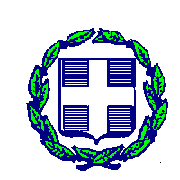 